 * Fakülte/Merkez/Yüksekokul Yönetim Kurulu Kararı eklenmelidirTG-1 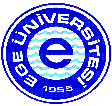 EGE ÜNİVERSİTESİ ÖĞRETİM ELEMANLARININTEKNOLOJİ GELİŞTİRME BÖLGESİ'NDE GÖREVLENDİRME BAŞVURU FORMU VE AR-GE PROJESİ/ÇALIŞMASI SÖZLEŞME EKİ (“SÖZLEŞME”)Ege Üniversitesi Rektörlüğüne4691 sayılı Teknoloji Geliştirme Bölgeleri Kanunu’nun 7. maddesi ile 2547 sayılı Yüksek Öğretim  Kanunu’nun 39. madde çerçevesinde ve iş bu sözleşmenin 3.  Maddesi’nde  belirtilen süre ve koşullarda, adı geçen Teknoloji Geliştirme Bölgesi’nde çalışmak istiyorum. İlgili Yönetmeliğin Uygulama Esaslarının 3. ve 4. maddelerindeki koşulları taşımaktayım.  Görev almak istediğim proje ile ilgili bilgiler ve şirket ile imzalanan “Sözleşme” ekte sunulmuştur.Gereğini saygı ile arz ederim.TG-1 EGE ÜNİVERSİTESİ ÖĞRETİM ELEMANLARININTEKNOLOJİ GELİŞTİRME BÖLGESİ'NDE GÖREVLENDİRME BAŞVURU FORMU VE AR-GE PROJESİ/ÇALIŞMASI SÖZLEŞME EKİ (“SÖZLEŞME”)Ege Üniversitesi Rektörlüğüne4691 sayılı Teknoloji Geliştirme Bölgeleri Kanunu’nun 7. maddesi ile 2547 sayılı Yüksek Öğretim  Kanunu’nun 39. madde çerçevesinde ve iş bu sözleşmenin 3.  Maddesi’nde  belirtilen süre ve koşullarda, adı geçen Teknoloji Geliştirme Bölgesi’nde çalışmak istiyorum. İlgili Yönetmeliğin Uygulama Esaslarının 3. ve 4. maddelerindeki koşulları taşımaktayım.  Görev almak istediğim proje ile ilgili bilgiler ve şirket ile imzalanan “Sözleşme” ekte sunulmuştur.Gereğini saygı ile arz ederim.TG-1 EGE ÜNİVERSİTESİ ÖĞRETİM ELEMANLARININTEKNOLOJİ GELİŞTİRME BÖLGESİ'NDE GÖREVLENDİRME BAŞVURU FORMU VE AR-GE PROJESİ/ÇALIŞMASI SÖZLEŞME EKİ (“SÖZLEŞME”)Ege Üniversitesi Rektörlüğüne4691 sayılı Teknoloji Geliştirme Bölgeleri Kanunu’nun 7. maddesi ile 2547 sayılı Yüksek Öğretim  Kanunu’nun 39. madde çerçevesinde ve iş bu sözleşmenin 3.  Maddesi’nde  belirtilen süre ve koşullarda, adı geçen Teknoloji Geliştirme Bölgesi’nde çalışmak istiyorum. İlgili Yönetmeliğin Uygulama Esaslarının 3. ve 4. maddelerindeki koşulları taşımaktayım.  Görev almak istediğim proje ile ilgili bilgiler ve şirket ile imzalanan “Sözleşme” ekte sunulmuştur.Gereğini saygı ile arz ederim.TG-1 EGE ÜNİVERSİTESİ ÖĞRETİM ELEMANLARININTEKNOLOJİ GELİŞTİRME BÖLGESİ'NDE GÖREVLENDİRME BAŞVURU FORMU VE AR-GE PROJESİ/ÇALIŞMASI SÖZLEŞME EKİ (“SÖZLEŞME”)Ege Üniversitesi Rektörlüğüne4691 sayılı Teknoloji Geliştirme Bölgeleri Kanunu’nun 7. maddesi ile 2547 sayılı Yüksek Öğretim  Kanunu’nun 39. madde çerçevesinde ve iş bu sözleşmenin 3.  Maddesi’nde  belirtilen süre ve koşullarda, adı geçen Teknoloji Geliştirme Bölgesi’nde çalışmak istiyorum. İlgili Yönetmeliğin Uygulama Esaslarının 3. ve 4. maddelerindeki koşulları taşımaktayım.  Görev almak istediğim proje ile ilgili bilgiler ve şirket ile imzalanan “Sözleşme” ekte sunulmuştur.Gereğini saygı ile arz ederim.TG-1 EGE ÜNİVERSİTESİ ÖĞRETİM ELEMANLARININTEKNOLOJİ GELİŞTİRME BÖLGESİ'NDE GÖREVLENDİRME BAŞVURU FORMU VE AR-GE PROJESİ/ÇALIŞMASI SÖZLEŞME EKİ (“SÖZLEŞME”)Ege Üniversitesi Rektörlüğüne4691 sayılı Teknoloji Geliştirme Bölgeleri Kanunu’nun 7. maddesi ile 2547 sayılı Yüksek Öğretim  Kanunu’nun 39. madde çerçevesinde ve iş bu sözleşmenin 3.  Maddesi’nde  belirtilen süre ve koşullarda, adı geçen Teknoloji Geliştirme Bölgesi’nde çalışmak istiyorum. İlgili Yönetmeliğin Uygulama Esaslarının 3. ve 4. maddelerindeki koşulları taşımaktayım.  Görev almak istediğim proje ile ilgili bilgiler ve şirket ile imzalanan “Sözleşme” ekte sunulmuştur.Gereğini saygı ile arz ederim.TG-1 EGE ÜNİVERSİTESİ ÖĞRETİM ELEMANLARININTEKNOLOJİ GELİŞTİRME BÖLGESİ'NDE GÖREVLENDİRME BAŞVURU FORMU VE AR-GE PROJESİ/ÇALIŞMASI SÖZLEŞME EKİ (“SÖZLEŞME”)Ege Üniversitesi Rektörlüğüne4691 sayılı Teknoloji Geliştirme Bölgeleri Kanunu’nun 7. maddesi ile 2547 sayılı Yüksek Öğretim  Kanunu’nun 39. madde çerçevesinde ve iş bu sözleşmenin 3.  Maddesi’nde  belirtilen süre ve koşullarda, adı geçen Teknoloji Geliştirme Bölgesi’nde çalışmak istiyorum. İlgili Yönetmeliğin Uygulama Esaslarının 3. ve 4. maddelerindeki koşulları taşımaktayım.  Görev almak istediğim proje ile ilgili bilgiler ve şirket ile imzalanan “Sözleşme” ekte sunulmuştur.Gereğini saygı ile arz ederim.TG-1 EGE ÜNİVERSİTESİ ÖĞRETİM ELEMANLARININTEKNOLOJİ GELİŞTİRME BÖLGESİ'NDE GÖREVLENDİRME BAŞVURU FORMU VE AR-GE PROJESİ/ÇALIŞMASI SÖZLEŞME EKİ (“SÖZLEŞME”)Ege Üniversitesi Rektörlüğüne4691 sayılı Teknoloji Geliştirme Bölgeleri Kanunu’nun 7. maddesi ile 2547 sayılı Yüksek Öğretim  Kanunu’nun 39. madde çerçevesinde ve iş bu sözleşmenin 3.  Maddesi’nde  belirtilen süre ve koşullarda, adı geçen Teknoloji Geliştirme Bölgesi’nde çalışmak istiyorum. İlgili Yönetmeliğin Uygulama Esaslarının 3. ve 4. maddelerindeki koşulları taşımaktayım.  Görev almak istediğim proje ile ilgili bilgiler ve şirket ile imzalanan “Sözleşme” ekte sunulmuştur.Gereğini saygı ile arz ederim.TG-1 EGE ÜNİVERSİTESİ ÖĞRETİM ELEMANLARININTEKNOLOJİ GELİŞTİRME BÖLGESİ'NDE GÖREVLENDİRME BAŞVURU FORMU VE AR-GE PROJESİ/ÇALIŞMASI SÖZLEŞME EKİ (“SÖZLEŞME”)Ege Üniversitesi Rektörlüğüne4691 sayılı Teknoloji Geliştirme Bölgeleri Kanunu’nun 7. maddesi ile 2547 sayılı Yüksek Öğretim  Kanunu’nun 39. madde çerçevesinde ve iş bu sözleşmenin 3.  Maddesi’nde  belirtilen süre ve koşullarda, adı geçen Teknoloji Geliştirme Bölgesi’nde çalışmak istiyorum. İlgili Yönetmeliğin Uygulama Esaslarının 3. ve 4. maddelerindeki koşulları taşımaktayım.  Görev almak istediğim proje ile ilgili bilgiler ve şirket ile imzalanan “Sözleşme” ekte sunulmuştur.Gereğini saygı ile arz ederim.Unvanı/ Adı Soyadı: Yüksekokul/Enstitü/Merkez/Fakülte: Anabilim Dalı / Bölüm: Unvanı/ Adı Soyadı: Yüksekokul/Enstitü/Merkez/Fakülte: Anabilim Dalı / Bölüm: Unvanı/ Adı Soyadı: Yüksekokul/Enstitü/Merkez/Fakülte: Anabilim Dalı / Bölüm: Unvanı/ Adı Soyadı: Yüksekokul/Enstitü/Merkez/Fakülte: Anabilim Dalı / Bölüm: Unvanı/ Adı Soyadı: Yüksekokul/Enstitü/Merkez/Fakülte: Anabilim Dalı / Bölüm: Tarih ve İmzaTarih ve İmzaONAYLARONAYLARONAYLARONAYLARONAYLARONAYLARONAYLARAnabilim Dalı (Tıp Fakültesi için) /Bölüm Başkanlığı OnayıAnabilim Dalı (Tıp Fakültesi için) /Bölüm Başkanlığı OnayıAnabilim Dalı (Tıp Fakültesi için) /Bölüm Başkanlığı OnayıAnabilim Dalı (Tıp Fakültesi için) /Bölüm Başkanlığı OnayıAnabilim Dalı (Tıp Fakültesi için) /Bölüm Başkanlığı OnayıAnabilim Dalı (Tıp Fakültesi için) /Bölüm Başkanlığı OnayıAnabilim Dalı (Tıp Fakültesi için) /Bölüm Başkanlığı OnayıUnvanı/ Adı Soyadı:Tarih ve İmza:Dekanlık/Enstitü veya Yüksek Okul Müdürlüğü Onayı*Dekanlık/Enstitü veya Yüksek Okul Müdürlüğü Onayı*Dekanlık/Enstitü veya Yüksek Okul Müdürlüğü Onayı*Dekanlık/Enstitü veya Yüksek Okul Müdürlüğü Onayı*Dekanlık/Enstitü veya Yüksek Okul Müdürlüğü Onayı*Dekanlık/Enstitü veya Yüksek Okul Müdürlüğü Onayı*Dekanlık/Enstitü veya Yüksek Okul Müdürlüğü Onayı*Unvanı/ Adı Soyadı:Tarih ve İmza:E.Ü. Teknoloji Geliştirme Bölgeleri Görevlendirme Komisyonu OnayıE.Ü. Teknoloji Geliştirme Bölgeleri Görevlendirme Komisyonu OnayıE.Ü. Teknoloji Geliştirme Bölgeleri Görevlendirme Komisyonu OnayıE.Ü. Teknoloji Geliştirme Bölgeleri Görevlendirme Komisyonu OnayıE.Ü. Teknoloji Geliştirme Bölgeleri Görevlendirme Komisyonu OnayıE.Ü. Teknoloji Geliştirme Bölgeleri Görevlendirme Komisyonu OnayıE.Ü. Teknoloji Geliştirme Bölgeleri Görevlendirme Komisyonu OnayıKomisyon BaşkanıKomisyon BaşkanıÜyeÜyeÜyeÜyeÜyeRektörlük OnayıRektörlük OnayıRektörlük OnayıRektörlük OnayıRektörlük OnayıRektörlük OnayıRektörlük OnayıUnvanı/ Adı Soyadı                 Unvanı/ Adı Soyadı                 Unvanı/ Adı Soyadı                 Unvanı/ Adı Soyadı                 Unvanı/ Adı Soyadı                 Unvanı/ Adı Soyadı                 Unvanı/ Adı Soyadı                 Tarih ve İmza  TEKNOLOJİ GELİŞTİRME BÖLGELERİ  AR-GE PROJESİ/ÇALIŞMASI SÖZLEŞMESİ (“SÖZLEŞME”)  TEKNOLOJİ GELİŞTİRME BÖLGELERİ  AR-GE PROJESİ/ÇALIŞMASI SÖZLEŞMESİ (“SÖZLEŞME”)  TEKNOLOJİ GELİŞTİRME BÖLGELERİ  AR-GE PROJESİ/ÇALIŞMASI SÖZLEŞMESİ (“SÖZLEŞME”)  TEKNOLOJİ GELİŞTİRME BÖLGELERİ  AR-GE PROJESİ/ÇALIŞMASI SÖZLEŞMESİ (“SÖZLEŞME”)İşbu Sözleşme, 4691 sayılı Teknoloji Geliştirme Bölgeleri Kanunu kapsamında getirilen düzenlemeler çerçevesinde Ege Üniversitesi öğretim elemanlarından  (bundan sonra “ÖĞRETİM ELEMANI” olarak anılacaktır) ile  adresinde bulunan  (bundan sonra “ŞİRKET” olarak anılacaktır) arasında aşağıda belirtilen şartlarla imzalanmıştır. İşbu Sözleşme, 4691 sayılı Teknoloji Geliştirme Bölgeleri Kanunu kapsamında getirilen düzenlemeler çerçevesinde Ege Üniversitesi öğretim elemanlarından  (bundan sonra “ÖĞRETİM ELEMANI” olarak anılacaktır) ile  adresinde bulunan  (bundan sonra “ŞİRKET” olarak anılacaktır) arasında aşağıda belirtilen şartlarla imzalanmıştır. İşbu Sözleşme, 4691 sayılı Teknoloji Geliştirme Bölgeleri Kanunu kapsamında getirilen düzenlemeler çerçevesinde Ege Üniversitesi öğretim elemanlarından  (bundan sonra “ÖĞRETİM ELEMANI” olarak anılacaktır) ile  adresinde bulunan  (bundan sonra “ŞİRKET” olarak anılacaktır) arasında aşağıda belirtilen şartlarla imzalanmıştır. İşbu Sözleşme, 4691 sayılı Teknoloji Geliştirme Bölgeleri Kanunu kapsamında getirilen düzenlemeler çerçevesinde Ege Üniversitesi öğretim elemanlarından  (bundan sonra “ÖĞRETİM ELEMANI” olarak anılacaktır) ile  adresinde bulunan  (bundan sonra “ŞİRKET” olarak anılacaktır) arasında aşağıda belirtilen şartlarla imzalanmıştır. MADDE 1: TanımlarMADDE 1: TanımlarMADDE 1: TanımlarMADDE 1: Tanımlarİşbu Sözleşme kapsamında;İşbu Sözleşme kapsamında;İşbu Sözleşme kapsamında;İşbu Sözleşme kapsamında;Yasa Yasa Yasa : 4691 sayılı Teknoloji Geliştirme Bölgeleri Yasası’nı,Uygulama Yönetmeliği Uygulama Yönetmeliği Uygulama Yönetmeliği : 12 Mart 2014 tarihli Resmi Gazetede yayınlanarak yürürlüğe giren Teknoloji Geliştirme Bölgeleri Uygulama Yönetmeliği’ni,Uygulama Esasları Uygulama Esasları Uygulama Esasları : Ege Üniversitesi Öğretim Elemanlarının Teknoloji Geliştirme Bölgelerinde Görevlendirilme ve Şirket Kurabilmelerine İlişkin Yönetmeliğine ait Uygulama Esasları’nı,Üniversite Üniversite Üniversite : Ege Üniversitesi’ni,Teknopark Teknopark Teknopark : 4691 sayılı Yasa ve ilgili Uygulama Yönetmeliği kapsamında teknoloji geliştirme bölgesi olarak onaylanan Teknoloji Geliştirme Bölgesi’ni,AR-GE AR-GE AR-GE : Yasada ifade edildiği üzere, kültür, insan ve toplumun bilgisinden oluşan bilgi dağarcığının artırılması ve bunun yazılım dahil yeni süreç, sistem ve uygulamalar tasarlamak üzere kullanılması için sistematik bir temelde yürütülen yaratıcı çalışmaları,Yönetici Şirket Yönetici Şirket Yönetici Şirket : Projenin yürütüleceği Teknoloji Geliştirme Bölgesi yönetici şirketi, Araştırmacı PersonelAraştırmacı PersonelAraştırmacı Personel: Yasa’da ifade edildiği üzere, AR-GE faaliyetleri ile yenilik tanımı kapsamındaki projelerde, yeni bilgi, ürün, süreç, yöntem ve sistemlerin tasarım veya oluşturulması ve ilgili projelerin yönetilmesi süreçlerinde yer alan en az lisans mezunu uzmanları ifade eder.MADDE 2: Sözleşmenin Konusu ve KapsamıMADDE 2: Sözleşmenin Konusu ve KapsamıMADDE 2: Sözleşmenin Konusu ve KapsamıMADDE 2: Sözleşmenin Konusu ve Kapsamıİşbu sözleşme, ilgili yasa ve uygulama yönetmeliği çerçevesinde Teknopark’ta, Öğretim Elemanı’nın da araştırmacı personel olarak katılımıyla gerçekleştirilecek ve ayrıntıları aşağıda belirtilen AR-GE faaliyetlerini/projesini kapsamaktadır.İşbu sözleşme, ilgili yasa ve uygulama yönetmeliği çerçevesinde Teknopark’ta, Öğretim Elemanı’nın da araştırmacı personel olarak katılımıyla gerçekleştirilecek ve ayrıntıları aşağıda belirtilen AR-GE faaliyetlerini/projesini kapsamaktadır.İşbu sözleşme, ilgili yasa ve uygulama yönetmeliği çerçevesinde Teknopark’ta, Öğretim Elemanı’nın da araştırmacı personel olarak katılımıyla gerçekleştirilecek ve ayrıntıları aşağıda belirtilen AR-GE faaliyetlerini/projesini kapsamaktadır.İşbu sözleşme, ilgili yasa ve uygulama yönetmeliği çerçevesinde Teknopark’ta, Öğretim Elemanı’nın da araştırmacı personel olarak katılımıyla gerçekleştirilecek ve ayrıntıları aşağıda belirtilen AR-GE faaliyetlerini/projesini kapsamaktadır.2.1 Sözleşmenin yapılacağı projenin/araştırmanın niteliği2.1 Sözleşmenin yapılacağı projenin/araştırmanın niteliği2.1 Sözleşmenin yapılacağı projenin/araştırmanın niteliği2.1 Sözleşmenin yapılacağı projenin/araştırmanın niteliğiAdı: Adı: Adı: Adı: Destek Programı: Destek Programı: Destek Programı: Destek Programı: 2.2 Sözleşmenin yapılacağı projenin/araştırmanın niteliği(Teknopark EGE tarafından Ar-Ge niteliği kabul edilmiş projeler için bu kısım doldurulmayacak olup, TGB onay yazısının kopyasının eklenmesi yeterlidir.)2.2 Sözleşmenin yapılacağı projenin/araştırmanın niteliği(Teknopark EGE tarafından Ar-Ge niteliği kabul edilmiş projeler için bu kısım doldurulmayacak olup, TGB onay yazısının kopyasının eklenmesi yeterlidir.)2.2 Sözleşmenin yapılacağı projenin/araştırmanın niteliği(Teknopark EGE tarafından Ar-Ge niteliği kabul edilmiş projeler için bu kısım doldurulmayacak olup, TGB onay yazısının kopyasının eklenmesi yeterlidir.)2.2 Sözleşmenin yapılacağı projenin/araştırmanın niteliği(Teknopark EGE tarafından Ar-Ge niteliği kabul edilmiş projeler için bu kısım doldurulmayacak olup, TGB onay yazısının kopyasının eklenmesi yeterlidir.)Projenin Konusu ve Kapsamı:Projenin Konusu ve Kapsamı:Projenin Konusu ve Kapsamı:Projenin Konusu ve Kapsamı:Bu projenin yeni veya yenilikçi yönleri:Bu projenin yeni veya yenilikçi yönleri:Bu projenin yeni veya yenilikçi yönleri:Bu projenin yeni veya yenilikçi yönleri:Ar-Ge İçeriği: (Proje için en önemli olan seçenek işaretlenmelidir, detayları için kılavuza bakınız.)Ar-Ge İçeriği: (Proje için en önemli olan seçenek işaretlenmelidir, detayları için kılavuza bakınız.)Ar-Ge İçeriği: (Proje için en önemli olan seçenek işaretlenmelidir, detayları için kılavuza bakınız.)Ar-Ge İçeriği: (Proje için en önemli olan seçenek işaretlenmelidir, detayları için kılavuza bakınız.)Patentlenebilecek veya Lisanslanabilecek Sonuçlar:Patentlenebilecek veya Lisanslanabilecek Sonuçlar:Patentlenebilecek veya Lisanslanabilecek Sonuçlar:Patentlenebilecek veya Lisanslanabilecek Sonuçlar:2.3 Fikri Mülkiyet Hakları Dağılımı2.3 Fikri Mülkiyet Hakları Dağılımı2.3 Fikri Mülkiyet Hakları Dağılımı2.3 Fikri Mülkiyet Hakları DağılımıÖğretim Elemanı’nın işbu sözleşmeye taraf olan Şirket’te görevlendirildiği sürece ortaya çıkan buluş, veri, tasarım ve/veya yeni teknolojik gelişmelere ait 7. Maddede belirtilen, fikri ve sınai mülkiyet haklarının Öğretim Elemanı ile Şirket arasındaki paylaşımı durumunu aşağıdaki seçenekler kapsamında belirtiniz:Öğretim Elemanı’nın işbu sözleşmeye taraf olan Şirket’te görevlendirildiği sürece ortaya çıkan buluş, veri, tasarım ve/veya yeni teknolojik gelişmelere ait 7. Maddede belirtilen, fikri ve sınai mülkiyet haklarının Öğretim Elemanı ile Şirket arasındaki paylaşımı durumunu aşağıdaki seçenekler kapsamında belirtiniz:Öğretim Elemanı’nın işbu sözleşmeye taraf olan Şirket’te görevlendirildiği sürece ortaya çıkan buluş, veri, tasarım ve/veya yeni teknolojik gelişmelere ait 7. Maddede belirtilen, fikri ve sınai mülkiyet haklarının Öğretim Elemanı ile Şirket arasındaki paylaşımı durumunu aşağıdaki seçenekler kapsamında belirtiniz:Öğretim Elemanı’nın işbu sözleşmeye taraf olan Şirket’te görevlendirildiği sürece ortaya çıkan buluş, veri, tasarım ve/veya yeni teknolojik gelişmelere ait 7. Maddede belirtilen, fikri ve sınai mülkiyet haklarının Öğretim Elemanı ile Şirket arasındaki paylaşımı durumunu aşağıdaki seçenekler kapsamında belirtiniz:Görevlendirme sonucunda ortaya çıkabilecek buluş, veri, tasarım ve teknolojik gelişmelere ait fikri ve sınai mülkiyet hakları ve yayın hakları Ege Üniversitesi Fikri Haklar Usül ve Esaslarına uygun olarak Öğretim Elemanı’na aittir.Görevlendirme sonucunda ortaya çıkabilecek buluş, veri, tasarım ve teknolojik gelişmelere ait fikri ve sınai mülkiyet hakları ve yayın hakları Ege Üniversitesi Fikri Haklar Usül ve Esaslarına uygun olarak Öğretim Elemanı’na aittir.Görevlendirme sonucunda ortaya çıkabilecek buluş, veri, tasarım ve teknolojik gelişmelere ait fikri ve sınai mülkiyet hakları ve yayın hakları Şirket’e aittir.Görevlendirme sonucunda ortaya çıkabilecek buluş, veri, tasarım ve teknolojik gelişmelere ait fikri ve sınai mülkiyet hakları ve yayın hakları Şirket’e aittir.Görevlendirme sonucunda ortaya çıkabilecek buluş, veri, tasarım ve teknolojik gelişmelere ait fikri ve sınai mülkiyet hakları ve yayın hakları müştereken (eşit şekilde) taraflara aittir.Görevlendirme sonucunda ortaya çıkabilecek buluş, veri, tasarım ve teknolojik gelişmelere ait fikri ve sınai mülkiyet hakları ve yayın hakları müştereken (eşit şekilde) taraflara aittir.Görevlendirme sonucunda ortaya çıkabilecek buluş, veri, tasarım ve teknolojik gelişmelere ait fikri ve sınai mülkiyet hakları ve yayın hakları Öğretim Elemanı ve Şirket’e aittir. Öğretim Elemanı ve Şirket’e ait fikri ve sınai mülkiyet haklarının ve yayın haklarının taraflar arasındaki paylaşım oranları, tarafların görevlendirme süresince projeye yaptıkları katkı oranları doğrultusunda müzakere edilecektir ve görevlendirme sonunda ayrı bir sözleşmeye tabi olacaktır. Görevlendirme sonucunda ortaya çıkabilecek buluş, veri, tasarım ve teknolojik gelişmelere ait fikri ve sınai mülkiyet hakları ve yayın hakları Öğretim Elemanı ve Şirket’e aittir. Öğretim Elemanı ve Şirket’e ait fikri ve sınai mülkiyet haklarının ve yayın haklarının taraflar arasındaki paylaşım oranları, tarafların görevlendirme süresince projeye yaptıkları katkı oranları doğrultusunda müzakere edilecektir ve görevlendirme sonunda ayrı bir sözleşmeye tabi olacaktır. 2.4 Ege Üniversitesi’nden projede çalıştırılması planlanan personel 2.4 Ege Üniversitesi’nden projede çalıştırılması planlanan personel 2.4 Ege Üniversitesi’nden projede çalıştırılması planlanan personel 2.4 Ege Üniversitesi’nden projede çalıştırılması planlanan personel * Projede 2547 sayılı kanuna tabi diğer öğretim elemanlarının görev alabilmesi, bu kişiler için de ayrıca Teknopark Görevlendirmesi talep edilmesi işlemlerinin tamamlanması gereklidir.** 657 sayılı kanuna tabi olan personelin Teknopark’ta görevlendirilmesi veya çalıştırılması mümkün değildir.*** Projede öğrencilerin ücretsiz olarak çalıştırılmaları etik taahhütnameye aykırıdır.Personel çalıştırılması seçiminde değişiklik olması durumunda komisyona dilekçeyle başvuru yapılabilir.* Projede 2547 sayılı kanuna tabi diğer öğretim elemanlarının görev alabilmesi, bu kişiler için de ayrıca Teknopark Görevlendirmesi talep edilmesi işlemlerinin tamamlanması gereklidir.** 657 sayılı kanuna tabi olan personelin Teknopark’ta görevlendirilmesi veya çalıştırılması mümkün değildir.*** Projede öğrencilerin ücretsiz olarak çalıştırılmaları etik taahhütnameye aykırıdır.Personel çalıştırılması seçiminde değişiklik olması durumunda komisyona dilekçeyle başvuru yapılabilir.* Projede 2547 sayılı kanuna tabi diğer öğretim elemanlarının görev alabilmesi, bu kişiler için de ayrıca Teknopark Görevlendirmesi talep edilmesi işlemlerinin tamamlanması gereklidir.** 657 sayılı kanuna tabi olan personelin Teknopark’ta görevlendirilmesi veya çalıştırılması mümkün değildir.*** Projede öğrencilerin ücretsiz olarak çalıştırılmaları etik taahhütnameye aykırıdır.Personel çalıştırılması seçiminde değişiklik olması durumunda komisyona dilekçeyle başvuru yapılabilir.* Projede 2547 sayılı kanuna tabi diğer öğretim elemanlarının görev alabilmesi, bu kişiler için de ayrıca Teknopark Görevlendirmesi talep edilmesi işlemlerinin tamamlanması gereklidir.** 657 sayılı kanuna tabi olan personelin Teknopark’ta görevlendirilmesi veya çalıştırılması mümkün değildir.*** Projede öğrencilerin ücretsiz olarak çalıştırılmaları etik taahhütnameye aykırıdır.Personel çalıştırılması seçiminde değişiklik olması durumunda komisyona dilekçeyle başvuru yapılabilir.2.5 Ege Üniversitesi’nden projede kullanılması planlanan alt yapı2.5 Ege Üniversitesi’nden projede kullanılması planlanan alt yapı2.5 Ege Üniversitesi’nden projede kullanılması planlanan alt yapı2.5 Ege Üniversitesi’nden projede kullanılması planlanan alt yapıEge Üniversitesi tarafından sağlanacak hizmetler ve alt yapı imkanları için Ege Üniversitesi Hizmet ve Danışmanlık Sözleşmesi ekte verilerek kapsamı, süresi ve bütçesi ayrıca belirlenmeli ve ödemeler ilgili fakülte/merkez/yüksekokul döner sermaye hesabına yapılmalıdır. Ege Üniversitesi tarafından sağlanacak hizmetler ve alt yapı imkanları için Ege Üniversitesi Hizmet ve Danışmanlık Sözleşmesi ekte verilerek kapsamı, süresi ve bütçesi ayrıca belirlenmeli ve ödemeler ilgili fakülte/merkez/yüksekokul döner sermaye hesabına yapılmalıdır. Ege Üniversitesi tarafından sağlanacak hizmetler ve alt yapı imkanları için Ege Üniversitesi Hizmet ve Danışmanlık Sözleşmesi ekte verilerek kapsamı, süresi ve bütçesi ayrıca belirlenmeli ve ödemeler ilgili fakülte/merkez/yüksekokul döner sermaye hesabına yapılmalıdır. Ege Üniversitesi tarafından sağlanacak hizmetler ve alt yapı imkanları için Ege Üniversitesi Hizmet ve Danışmanlık Sözleşmesi ekte verilerek kapsamı, süresi ve bütçesi ayrıca belirlenmeli ve ödemeler ilgili fakülte/merkez/yüksekokul döner sermaye hesabına yapılmalıdır. MADDE 3: Öğretim Üyesi GörevlendirmesiMADDE 3: Öğretim Üyesi GörevlendirmesiMADDE 3: Öğretim Üyesi GörevlendirmesiMADDE 3: Öğretim Üyesi Görevlendirmesi3.1. Teknoloji Geliştirme Bölgesi Bilgisi 3.1. Teknoloji Geliştirme Bölgesi Bilgisi 3.1. Teknoloji Geliştirme Bölgesi Bilgisi 3.1. Teknoloji Geliştirme Bölgesi Bilgisi Çalışmaların gerçekleştirileceği Teknopark Adı: Adresi: Çalışma Teknopark EGE Arayüz Projesi olarak yürütülecekse öğretim elemanı bilgilerini içeren “Teknopark EGE Arayüz Projeleri Portal Kayıt Bilgileri Formu” doldurularak ekte verilmelidir.Çalışmaların gerçekleştirileceği Teknopark Adı: Adresi: Çalışma Teknopark EGE Arayüz Projesi olarak yürütülecekse öğretim elemanı bilgilerini içeren “Teknopark EGE Arayüz Projeleri Portal Kayıt Bilgileri Formu” doldurularak ekte verilmelidir.Çalışmaların gerçekleştirileceği Teknopark Adı: Adresi: Çalışma Teknopark EGE Arayüz Projesi olarak yürütülecekse öğretim elemanı bilgilerini içeren “Teknopark EGE Arayüz Projeleri Portal Kayıt Bilgileri Formu” doldurularak ekte verilmelidir.Çalışmaların gerçekleştirileceği Teknopark Adı: Adresi: Çalışma Teknopark EGE Arayüz Projesi olarak yürütülecekse öğretim elemanı bilgilerini içeren “Teknopark EGE Arayüz Projeleri Portal Kayıt Bilgileri Formu” doldurularak ekte verilmelidir.3.2 Görevlendirme Süresi (Yönetim Kurulu Karar Tarihi görevlendirmenin resmi başlangıç tarihidir)3.2 Görevlendirme Süresi (Yönetim Kurulu Karar Tarihi görevlendirmenin resmi başlangıç tarihidir)3.2 Görevlendirme Süresi (Yönetim Kurulu Karar Tarihi görevlendirmenin resmi başlangıç tarihidir)3.2 Görevlendirme Süresi (Yönetim Kurulu Karar Tarihi görevlendirmenin resmi başlangıç tarihidir)Çalışma Başlangıç Tarihi: Görevlendirme Bitiş Tarihi: Görevlendirme Süresi: Çalışma Başlangıç Tarihi: Görevlendirme Bitiş Tarihi: Görevlendirme Süresi: Çalışma Başlangıç Tarihi: Görevlendirme Bitiş Tarihi: Görevlendirme Süresi: Çalışma Başlangıç Tarihi: Görevlendirme Bitiş Tarihi: Görevlendirme Süresi: 3.3 Görevlendirme İzin Türü (EÜ Uygulama Esasları’na uygun olarak)3.3 Görevlendirme İzin Türü (EÜ Uygulama Esasları’na uygun olarak)3.3 Görevlendirme İzin Türü (EÜ Uygulama Esasları’na uygun olarak)3.3 Görevlendirme İzin Türü (EÜ Uygulama Esasları’na uygun olarak)3.4 Görevlendirilmesi talep edilen öğretim elemanından talep edilen hizmetler 3.4 Görevlendirilmesi talep edilen öğretim elemanından talep edilen hizmetler 3.4 Görevlendirilmesi talep edilen öğretim elemanından talep edilen hizmetler Öğretim Elemanı’nın Sözleşme kapsamında yapacağı işler ve sunacağı hizmetler:Öğretim Elemanı’nın Sözleşme kapsamında yapacağı işler ve sunacağı hizmetler:Öğretim Elemanı’nın Sözleşme kapsamında yapacağı işler ve sunacağı hizmetler:MADDE 4: Etik Taahhütnamesi	Ege Üniversitesi öğretim elemanları,  ilgili Yönetmeliğin Uygulama Esasları’nın Madde 3 ve 4’ü kapsamında Teknoloji Geliştirme Bölgelerindeki faaliyetlerini etik standartlar çerçevesinde yürütmekle yükümlüdürler.Ege Üniversitesi Etik Kuralları kapsamında Teknoloji Geliştirme Bölgeleri’nde görev alan kişilerin:Ege Üniversitesi öğretim elemanlarının birincil ve tam-zamanlı sorumlulukları Ege Üniversitesi'ne karşıdır.  Üniversite dışındaki etkinlikler öğretim üyesinin Üniversite'deki sorumluluklarını tam olarak yerine getirmesi koşulu ile verilen bir ayrıcalıktır.  Ege Üniversitesi dışındaki etkinliklerde görev alan her Ege Üniversitesi öğretim elemanı, aynı zamanda Ege Üniversitesi'ni de temsil etmektedir. Bu kişiler en üst düzey profesyonellik, dürüstlük ve doğruluk standartları ve en üst düzeyde etik davranış içinde çalışmalıdır.Çalışmalarını bilimsel normlara uygun olarak kamunun güvenliği, sağlığı ve yararı doğrultusunda yapmayı kabul ederler.Toplumu aldatıcı davranışlarda bulunamaz ve akademik ya da mesleki yetki ve sorumluluklarını kötüye kullanamazlar.Yalnızca uzmanlıkları kapsamında ve/veya deneyimli oldukları özel teknik alanlarda görev kabul ederler.Ege Üniversitesi adına görev yapan güvenilir kişiler olarak hareket etmeyi kabul ederler ve Ege Üniversitesi'nin adına ve tüzel kişiliğine zarar verebilecek her türlü davranıştan kaçınırlar.Ege Üniversitesi'nin ve görev aldıkları şirketin imkanlarını ve mali kaynaklarını karşılıklı olarak korumayı kabul ederler ve birimleri herhangi bir nedenle maddi ve manevi zarara uğratmayacaklarını taahhüt ederler.Öğrencilerini ve/veya Ege Üniversitesi personelini şirkete ait konularda çalıştıramazlar, bu herhangi bir nedenle zorunlu ise durumdan tüm tarafları haberdar ederler.Verecekleri kararları ya da verecekleri hizmetin kalitesini etkileyebilecek ya da etkiliyormuş gibi görüntü verebilecek her türlü çıkar çatışmasını ve çıkar çatışması potansiyelini beyan ederler ve doğrudan ya da dolaylı çıkar çatışması olan durumlarda bundan etkilenebilecek tüm tarafları haberdar ederler.İlgili tarafların yazılı onayını almadan bu sözleşmeye konu olan alanda farklı şirketlere danışmanlık yapamazlar.Bu görevleri sırasında kendilerine verilen tüm belge ve bilgileri gizli tutarlar ve hiçbir durumda bu belge ve bilgileri kişisel çıkar sağlamak üzere kullanamazlar ve gizli belge, bilgi ve bulguları kamuyu tehlikeye sokan durumlar ya da yasal nedenler dışında açıklayamazlar.Raporlarında, açıklamalarında ve ifadelerinde bilimsel, tarafsız ve doğru olmayı kabul ederler. Görevli oldukları şirket adına yapılan ya da yayınlanan her türlü rapor, açıklama ve ifadeler, yalnızca konu ile ilgili ve uygun bilgileri içerecektir.Kendilerinin ya da ortak çalıştıkları kişilerin Ege Üniversitesindeki görevleri nedeni ile sahip oldukları ve henüz yayınlanmamış ve kamuya mal edilmemiş, materyal, yöntem, bilgi ve know-how'ı hiçbir şekilde kullanmazlar.  Bu tür bilgileri kullanmak durumunda kalırlarsa, tarafları bilgilendirerek bunların alıntı olduğunu, alıntının kaynağını ve bu bilgilerle kişisel çıkar sağlıyorlarsa bu durumu açıklamak zorundadırlar.Başkalarının mesleki saygınlığına, beklentilerine, uygulamalarına ya da işine, doğrudan ya da dolaylı olarak, kötü niyetli olarak ya da yanlışlıkla zarar vermezler. Eğer başkalarının etik olmayan ya da yasal olmayan bir davranış içinde olduğuna inanırlarsa, bildiklerini yetkili makamlara gerekli işlem için sunarlar.Kanıtlanmış kişisel hatalarını kabul ederler, kendi hata ve kararlarını haklı kılmak için gerçekleri çarpıtmazlar ya da değiştirmezler.Herkese ırk, dil, din, cinsiyet, özürlü olma, yaş, medeni durum ve siyasi görüş gibi özelliklerine bakmaksızın eşit davranmayı kabul ederler.Bu etik kurallara uymadığı saptanan Teknoloji Geliştirme Bölgeleri kapsamında görev alan kişilerin,  görevleri Ege Üniversitesi Yönetim Kurulu tarafından sona erdirilebilir.	Ege Üniversitesi Öğretim Elemanı ve Teknopark çalışanı olarak, yukarıda verilen etik kuralları okuduğumu, anladığımı, en üst düzeyde etik ve mesleki davranış içinde olacağımı ve Ege Üniversitesi etik kurallara uymayı, bu etik kurallarının ihlal edilmesine ilişkin suçlamalarda kararın hızlı ve adil bir şekilde verilmesi için yürütülecek işlemleri desteklemeyi kabul ettiğimi beyan ederim.											İmzaÖğretim Elemanı Unvanı ve Adı: ……………………………………………..Tarih: 	  ……….. /………… /………….MADDE 5: Sözleşme SüresiMADDE 5: Sözleşme Süresiİşbu Sözleşmenin süresi . Öğretim Elemanı, bu sözleşmenin 3. maddesinde ayrıntılı olarak belirtilen hizmetler için   tarihinde işe başlayacak ve  tarihine kadar görev yapacaktır. İşbu Sözleşmenin süresi . Öğretim Elemanı, bu sözleşmenin 3. maddesinde ayrıntılı olarak belirtilen hizmetler için   tarihinde işe başlayacak ve  tarihine kadar görev yapacaktır. MADDE 6: Mali HükümlerMADDE 6: Mali Hükümlerİşbu Sözleşme kapsamında, Şirket tarafından Öğretim Elemanı’na araştırmacı personel niteliğinden dolayı aylık olarak iki tarafın üzerinde anlaşacağı bir ücret ödenecektir. Bu ücret ödemesi, ilgili Yasa’nın 7. ve 8. maddelerinde getirilen düzenlemeler çerçevesinde yapılacaktır.İşbu Sözleşme kapsamında, Şirket tarafından Öğretim Elemanı’na araştırmacı personel niteliğinden dolayı aylık olarak iki tarafın üzerinde anlaşacağı bir ücret ödenecektir. Bu ücret ödemesi, ilgili Yasa’nın 7. ve 8. maddelerinde getirilen düzenlemeler çerçevesinde yapılacaktır.MADDE 7: Fikri ve Sınaî Mülkiyet HaklarıMADDE 7: Fikri ve Sınaî Mülkiyet HaklarıHer bir taraf, bu sözleşme öncesinde edindiği her türlü fikri ve sınaî mülkiyet hakkını aynen muhafaza eder ve maliki olmaya devam eder. İşbu sözleşme, hiçbir şekilde tarafların bu türden geçmişte edinmiş olduğu fikri ve sınaî mülkiyet haklarının devri veya feragatine ilişkin değildir. Bu sözleşmeye taraf olan Öğretim Elemanı’nın, taraf olan Şirket’te görevlendirildiği sürece ortaya çıkan fikri ve sınaî mülkiyet hakları (telif, buluş, tasarım, faydalı model, patent vb. dâhil olmak üzere) verdiği hizmetten kaynaklanan bir bilginin, yöntemin ve/veya buluşun bilimsel olarak yayımlanması ile ilgili hakların paylaşım ilkeleri Madde 2.3’te belirtilmiştir. Öğretim Elemanı, Ege Üniversitesi Senatosu’nun 04/02/2014 tarihli 4. Toplantısının 11 numaralı kararı ile onaylanarak yürürlüğe giren Ege Üniversitesi Fikri Haklar Usül ve Esaslarına uymakla yükümlüdür. Her bir taraf, bu sözleşme öncesinde edindiği her türlü fikri ve sınaî mülkiyet hakkını aynen muhafaza eder ve maliki olmaya devam eder. İşbu sözleşme, hiçbir şekilde tarafların bu türden geçmişte edinmiş olduğu fikri ve sınaî mülkiyet haklarının devri veya feragatine ilişkin değildir. Bu sözleşmeye taraf olan Öğretim Elemanı’nın, taraf olan Şirket’te görevlendirildiği sürece ortaya çıkan fikri ve sınaî mülkiyet hakları (telif, buluş, tasarım, faydalı model, patent vb. dâhil olmak üzere) verdiği hizmetten kaynaklanan bir bilginin, yöntemin ve/veya buluşun bilimsel olarak yayımlanması ile ilgili hakların paylaşım ilkeleri Madde 2.3’te belirtilmiştir. Öğretim Elemanı, Ege Üniversitesi Senatosu’nun 04/02/2014 tarihli 4. Toplantısının 11 numaralı kararı ile onaylanarak yürürlüğe giren Ege Üniversitesi Fikri Haklar Usül ve Esaslarına uymakla yükümlüdür. MADDE 8: Üniversite ve Yönetici Şirketin Tarafsızlığı MADDE 8: Üniversite ve Yönetici Şirketin Tarafsızlığı Taraflar, aralarında bu Sözleşme’den doğacak ihtilaflarda Üniversite ve Yönetici Şirket’in taraf olmadığını kabul etmişlerdir. Taraflar, işbu Sözleşme’den ve olası sonuçlarından dolayı herhangi bir talepte bulunamazlar veya Üniversite’yi sorumlu tutamazlar. Şirket ve Öğretim Elemanı işbu sözleşme nedeniyle üçüncü şahısların Üniversite’den ve/veya Yönetici Şirket’ten talep edecekleri her türlü zarar ve ziyanı karşılamayı kabul ve taahhüt ederler.Ayrıca, hiçbir taraf, diğer tarafların önceden yazılı izni olmaksızın, ne Şirket’in, ne Yönetici Şirket’in, ne de Üniversite’nin ismini, ticari/kurumsal markasını, unvanını ya da logosunu hiçbir yayımda, reklamda, basın açıklamasında ya da promosyon malzemesinde kullanamaz veya bahsedemez. Aksi halde, ilgili yasalar kapsamında bu durumdan sorumlu olurlar. Taraflar, aralarında bu Sözleşme’den doğacak ihtilaflarda Üniversite ve Yönetici Şirket’in taraf olmadığını kabul etmişlerdir. Taraflar, işbu Sözleşme’den ve olası sonuçlarından dolayı herhangi bir talepte bulunamazlar veya Üniversite’yi sorumlu tutamazlar. Şirket ve Öğretim Elemanı işbu sözleşme nedeniyle üçüncü şahısların Üniversite’den ve/veya Yönetici Şirket’ten talep edecekleri her türlü zarar ve ziyanı karşılamayı kabul ve taahhüt ederler.Ayrıca, hiçbir taraf, diğer tarafların önceden yazılı izni olmaksızın, ne Şirket’in, ne Yönetici Şirket’in, ne de Üniversite’nin ismini, ticari/kurumsal markasını, unvanını ya da logosunu hiçbir yayımda, reklamda, basın açıklamasında ya da promosyon malzemesinde kullanamaz veya bahsedemez. Aksi halde, ilgili yasalar kapsamında bu durumdan sorumlu olurlar. MADDE 9:  GizlilikMADDE 9:  GizlilikTaraflar, işbu görevlendirme dahilinde söz konusu olabilecek “açık veya gizli” olarak tanımlanmış “iş bilgilerini” gizlilik ve karşılıklı itimat ilkesine sadık kalarak saklayacak, karşılıklı olarak anlaşmaya varılmadıkça üçüncü şahıslara aktarmayacak, yayınlamayacak ve bildiri olarak vermeyecektir. Gerekli görülürse Öğretim Elemanı ve Şirket arasında ayrıca “E.Ü. Gizlilik Sözleşmesi” ve/veya  “Kontratlı Proje Sözleşmesi” ayrıca imzalanacak bu sözleşmeye eklenecektir.Taraflar, işbu görevlendirme sözleşmesinden kaynaklanan hak ve yükümlülüklerini diğer tarafın yazılı muvafakatini almadan üçüncü şahıslara devir ve temlik edemezler.Taraflar, işbu görevlendirme dahilinde söz konusu olabilecek “açık veya gizli” olarak tanımlanmış “iş bilgilerini” gizlilik ve karşılıklı itimat ilkesine sadık kalarak saklayacak, karşılıklı olarak anlaşmaya varılmadıkça üçüncü şahıslara aktarmayacak, yayınlamayacak ve bildiri olarak vermeyecektir. Gerekli görülürse Öğretim Elemanı ve Şirket arasında ayrıca “E.Ü. Gizlilik Sözleşmesi” ve/veya  “Kontratlı Proje Sözleşmesi” ayrıca imzalanacak bu sözleşmeye eklenecektir.Taraflar, işbu görevlendirme sözleşmesinden kaynaklanan hak ve yükümlülüklerini diğer tarafın yazılı muvafakatini almadan üçüncü şahıslara devir ve temlik edemezler.MADDE 10: DenetimMADDE 10: DenetimTaraflar, Sözleşme kapsamındaki faaliyetlerinin Yasa ve Uygulama Yönetmeliği ile tarif edilen yetkiler çerçevesinde, yine Yasa ve Uygulama Yönetmeliği ile tarif edilen yetkililer tarafından denetleneceği ve denetim amacıyla, taraflardan birlikte veya ayrı ayrı raporlar istenebileceğini bilmektedirler. Taraflar yetkililerin denetim işlevini yerine getirme konusundaki taleplerinde işbirliği içinde olacaklardır. Taraflar, Sözleşme kapsamındaki faaliyetlerinin Yasa ve Uygulama Yönetmeliği ile tarif edilen yetkiler çerçevesinde, yine Yasa ve Uygulama Yönetmeliği ile tarif edilen yetkililer tarafından denetleneceği ve denetim amacıyla, taraflardan birlikte veya ayrı ayrı raporlar istenebileceğini bilmektedirler. Taraflar yetkililerin denetim işlevini yerine getirme konusundaki taleplerinde işbirliği içinde olacaklardır. MADDE 11: Sözleşmenin FeshiMADDE 11: Sözleşmenin FeshiTaraflardan biri, bu sözleşmede yazılı vecibelerden herhangi birini yerine getirmezse, diğer taraf bu durumu karşı tarafa yazılı olarak bildirecek ve durumun 15 (on beş) gün içinde düzeltilmesini isteyecektir. Durum bu süre içinde düzeltilmediği takdirde, ilgili taraf Sözleşme’yi feshetme hakkına sahip olacaktır.Ayrıca, görevlendirme, akademik zorunlulukların ortaya çıkması durumunda, ilgili fakülte, merkez, yüksekokul veya kurulun talebi, komisyon ve Üniversite Yönetim Kurulu’nun görüşleri doğrultusunda, Rektörlük tarafından üç ay önce Şirket’e yazılı olarak bildirilmek koşulu ile tek taraflı olarak sona erdirilebilir.Taraflardan biri, bu sözleşmede yazılı vecibelerden herhangi birini yerine getirmezse, diğer taraf bu durumu karşı tarafa yazılı olarak bildirecek ve durumun 15 (on beş) gün içinde düzeltilmesini isteyecektir. Durum bu süre içinde düzeltilmediği takdirde, ilgili taraf Sözleşme’yi feshetme hakkına sahip olacaktır.Ayrıca, görevlendirme, akademik zorunlulukların ortaya çıkması durumunda, ilgili fakülte, merkez, yüksekokul veya kurulun talebi, komisyon ve Üniversite Yönetim Kurulu’nun görüşleri doğrultusunda, Rektörlük tarafından üç ay önce Şirket’e yazılı olarak bildirilmek koşulu ile tek taraflı olarak sona erdirilebilir.MADDE 12: Değişiklikler ve Hüküm GeçersizlikleriMADDE 12: Değişiklikler ve Hüküm GeçersizlikleriBu sözleşme hükümlerinin değiştirilmesi, genişletilmesi ve ilave hükümler, yasal geçerlilik açısından yazılı olarak yapılacaktır. Bu sözleşmenin herhangi bir hükmü geçersiz duruma gelir veya getirilirse, anlaşmanın diğer hükümleri bu değişiklikten etkilenmeyecektir.Bu sözleşme hükümlerinin değiştirilmesi, genişletilmesi ve ilave hükümler, yasal geçerlilik açısından yazılı olarak yapılacaktır. Bu sözleşmenin herhangi bir hükmü geçersiz duruma gelir veya getirilirse, anlaşmanın diğer hükümleri bu değişiklikten etkilenmeyecektir.MADDE 13: Anlaşmazlıklar ÇözümüMADDE 13: Anlaşmazlıklar ÇözümüBu Sözleşme’den kaynaklanan tüm ihtilaflarda, İzmir Mahkemeleri ve İcra Daireleri yetkili olacaktır.Bu Sözleşme’den kaynaklanan tüm ihtilaflarda, İzmir Mahkemeleri ve İcra Daireleri yetkili olacaktır.MADDE 14: Diğer HükümlerMADDE 14: Diğer HükümlerTaraflar, Yazışma adreslerine yapılacak her türlü tebligatın veya yazışmanın kendilerine yapılmış sayılacağını şimdiden kabul etmişlerdir. Adreslerin değiştirilmesi halinde, adres değişikliğinde bulunacak taraf, değişikliği karşı tarafa en az iki hafta önce iadeli taahhütlü olarak bildirir. Aksi takdirde eski adrese yapılmış olan tebligatlar geçerli sayılacaktır.Şirket, 4691 sayılı Teknoloji Geliştirme Bölgeleri Kanunu’nun 7. maddesi ve buna bağlı olarak 2547 sayılı Yüksek Öğretim Kanunu’nun 39. maddesi çerçevesinde işbu sözleşmede görevlendirilen Öğretim Elemanı’nı belirtilen şartlarla çalıştırmayı kabul eder. Taraflar işbu sözleşme kapsamında yürütülecek olan projenin 4691 sayılı Yasa ve ilgili Uygulama Yönetmeliği kapsamında belirtilen AR-GE tanımıyla uyum içinde olduğunu beyan ve taahhüt ederler.Taraflar, Ege Üniversitesi personeli, olanakları veya hizmetlerini ücretsiz olarak çalıştırmayacak/ kullanmayacaklarını, gerekirse Ege Üniversitesi tarafından sağlanacak hizmetler ve diğer imkanlar için kapsamı, süresi ve bütçesi ayrıca belirlenen bir sözleşme yapılarak, ödemelerin ilgili fakülte/merkez/yüksekokul döner sermaye hesabına yapılacağını beyan ve taahhüt ederler.On dört (14) madde ve  sayfadan ibaret olan bu sözleşme bir (1) nüsha olarak taraflarca tanzim edilmiş ve okunarak imzalanmıştır.Taraflar, Yazışma adreslerine yapılacak her türlü tebligatın veya yazışmanın kendilerine yapılmış sayılacağını şimdiden kabul etmişlerdir. Adreslerin değiştirilmesi halinde, adres değişikliğinde bulunacak taraf, değişikliği karşı tarafa en az iki hafta önce iadeli taahhütlü olarak bildirir. Aksi takdirde eski adrese yapılmış olan tebligatlar geçerli sayılacaktır.Şirket, 4691 sayılı Teknoloji Geliştirme Bölgeleri Kanunu’nun 7. maddesi ve buna bağlı olarak 2547 sayılı Yüksek Öğretim Kanunu’nun 39. maddesi çerçevesinde işbu sözleşmede görevlendirilen Öğretim Elemanı’nı belirtilen şartlarla çalıştırmayı kabul eder. Taraflar işbu sözleşme kapsamında yürütülecek olan projenin 4691 sayılı Yasa ve ilgili Uygulama Yönetmeliği kapsamında belirtilen AR-GE tanımıyla uyum içinde olduğunu beyan ve taahhüt ederler.Taraflar, Ege Üniversitesi personeli, olanakları veya hizmetlerini ücretsiz olarak çalıştırmayacak/ kullanmayacaklarını, gerekirse Ege Üniversitesi tarafından sağlanacak hizmetler ve diğer imkanlar için kapsamı, süresi ve bütçesi ayrıca belirlenen bir sözleşme yapılarak, ödemelerin ilgili fakülte/merkez/yüksekokul döner sermaye hesabına yapılacağını beyan ve taahhüt ederler.On dört (14) madde ve  sayfadan ibaret olan bu sözleşme bir (1) nüsha olarak taraflarca tanzim edilmiş ve okunarak imzalanmıştır.Tarih: ____/____/________Tarih: ____/____/________ŞirketÖğretim ElemanıEge Üniversitesi__________________________________________